О  школьном питании Первое полугодии позади, а значит  с третьей четверти учебный год перевалит на второе полугодие . Какие новости на  первое полугодие в школьном питании…В школе «Фортуна» получают бесплатное питание  в категории «многодетные - малообеспеченные» - 7 обучающихся;  в категории «малообеспеченные» - 23 обучающихся;  категория «отдельная» - 45 обучающихся. Стоимость бесплатного комплекса обедов для начальной школы  составляет 58 рублей 94 копейки, для основной и средней школы - 66 рублей 07 копеек. Платный комплекс школьных обедов  составляет 85 рублей.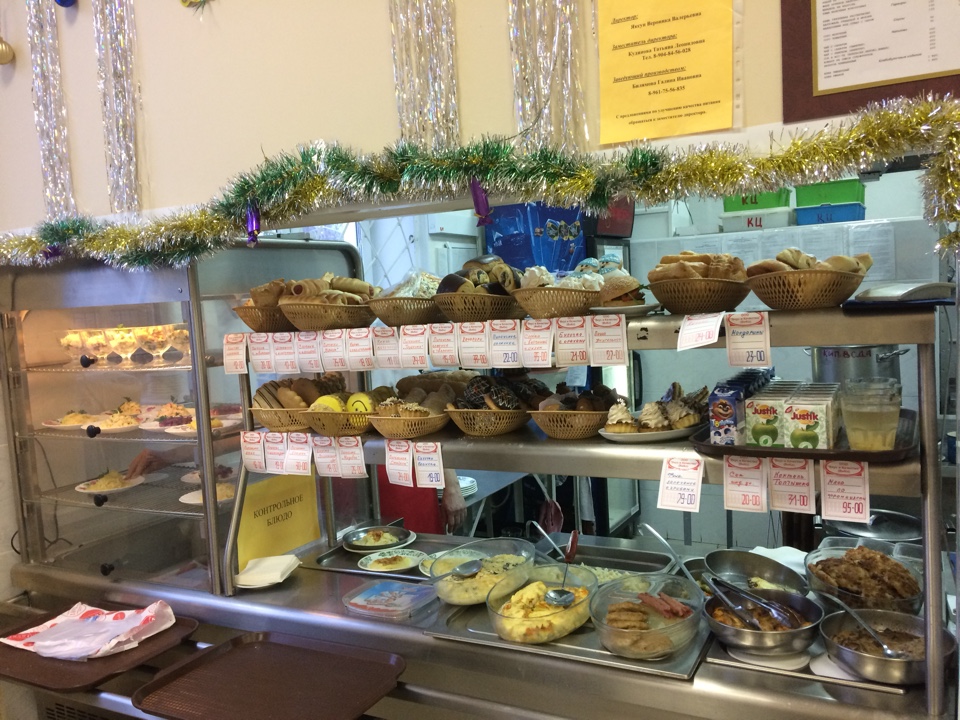  Чтобы  питаться организованно и не выстаивать в очереди за школьным обедом,  можно заказать комплекс,  подав заявку в начале учебного дня. 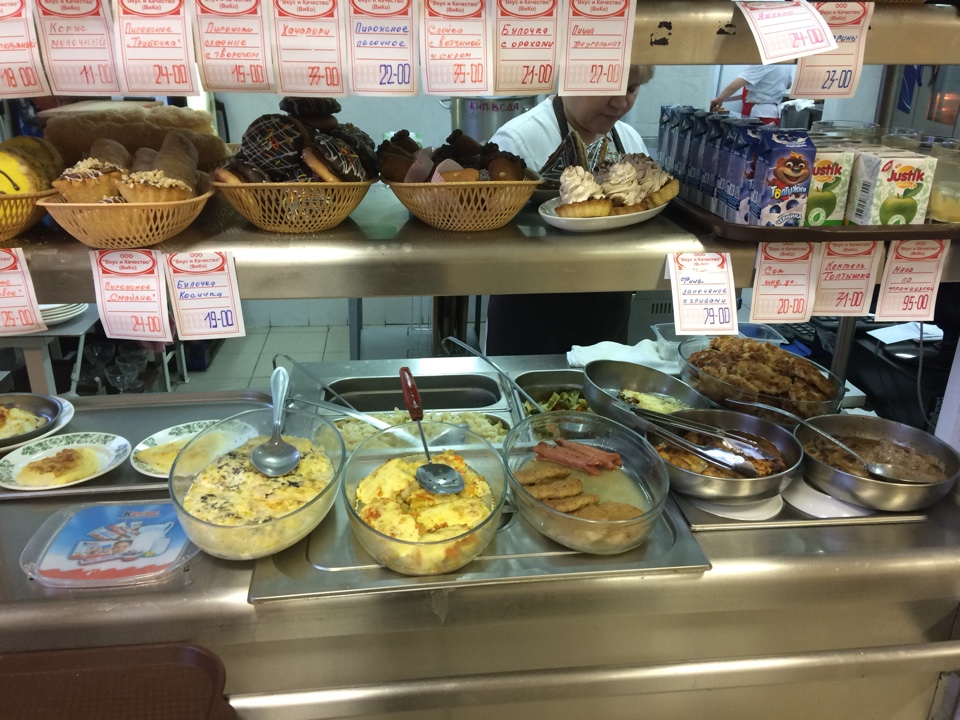 За первое полугодие  было проведено 2   проверки. В результате проверки  особых замечаний не было выявлено. Все блюда  школьной столовой готовятся качественно и  вкусно, имею привлекательный аппетитный вид. Меню каждого дня  разнообразно и сбалансировано по калорийности, содержанию белков, жиров и витаминов. Самое вкусно блюдо, которое пользуется популярностью среди учащихся   -  пюре с сосиской.  Учителя большинство отдают своё предпочтение супу-пюре с гренками и солянке.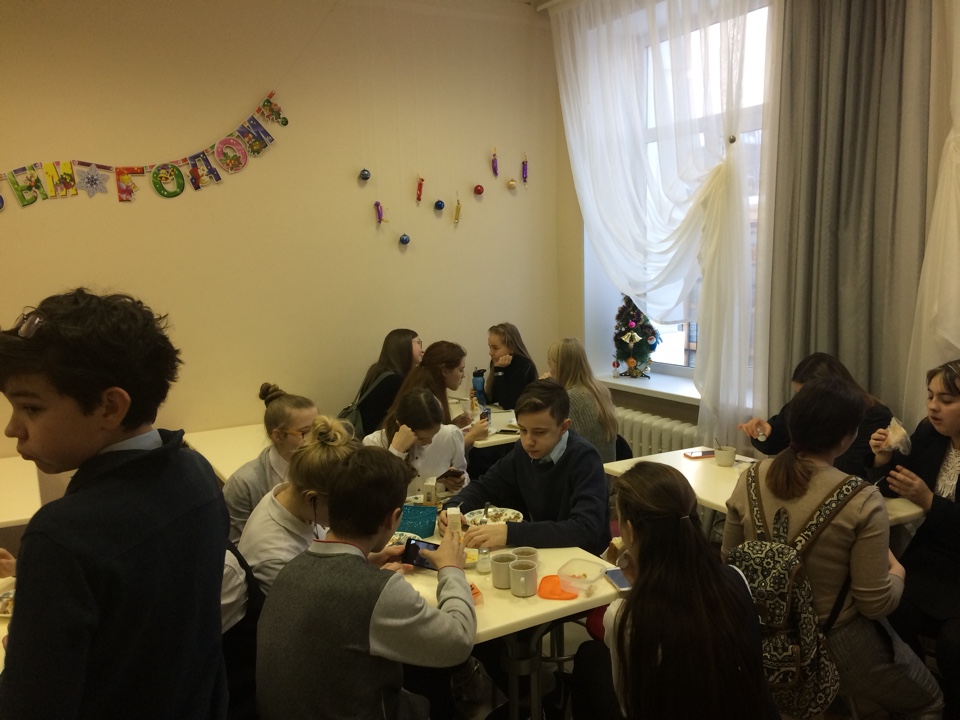 Хочется надеяться, что в новом полугодии  наш обеденный стол будет таким же вкусным и  полезным для здоровья!Ответственная за питание Медведева Е.А.